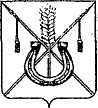 АДМИНИСТРАЦИЯ КОРЕНОВСКОГО ГОРОДСКОГО ПОСЕЛЕНИЯ КОРЕНОВСКОГО РАЙОНАПОСТАНОВЛЕНИЕот 16.01.2024 	   		                                     			  № 62г. Кореновск О признании утратившими силу некоторых постановлений администрации Кореновского городского поселенияКореновского районаВ соответствии с пунктом 24 статьи 1 Федерального закона от 4 августа 2023 года № 416-ФЗ «О внесении изменений в Бюджетный кодекс Российской Федерации и отдельные законодательные акты Российской Федерации и о признании утратившими силу отдельных положений законодательных актов Российской Федерации» и в целях приведения в соответствие с действующим законодательством Российской Федерации, администрация Кореновского городского поселения Кореновского района п о с т а н о в л я е т:1. Признать утратившими силу:1.1. Постановление администрации Кореновского городского поселения Кореновского района от 04 октября 2022 года № 1264 «Об утверждении ведомственной целевой программы праздничных мероприятий, проводимых в Кореновском городском поселении Кореновского района на 2023-2025 годы».1.2. Постановление администрации Кореновского городского поселения Кореновского района от 25 декабря 2023 года № 1746 «О внесении изменений в постановление администрации Кореновского городского поселения Кореновского района от 04 октября 2022 года № 1264 «Об утверждении ведомственной целевой программы праздничных мероприятий, проводимых в Кореновском городском поселении Кореновского района на 2023-2025 годы».1.3. Постановление администрации Кореновского городского поселения Кореновского района от 30 сентября 2022 года № 1237 «Об утверждении ведомственной целевой программы по благоустройству и озеленению территории Кореновского городского поселения Кореновского района                          на 2023-2025 годы «Цветущий город».1.4. Постановление администрации Кореновского городского поселения Кореновского района от 03 июля 2023 года № 784 «О внесении изменений в постановление администрации Кореновского городского поселения Кореновского района от 30 сентября 2022 года № 1237 «Об утверждении ведомственной целевой программы по благоустройству и озеленению территории Кореновского городского поселения Кореновского района                         на 2023-2025 годы «Цветущий город».2. Общему отделу администрации Кореновского городского                       поселения Кореновского района (Козыренко) обеспечить размещение настоящего постановления на официальном сайте администрации      Кореновского городского поселения Кореновского района в                         информационно - телекоммуникационной сети «Интернет».3. Контроль за выполнением настоящего постановления оставляю за собой.4. Постановление вступает в силу со дня его подписания.Исполняющий обязанности главыКореновского городского поселенияКореновского района                                                                          Т.В. Супрунова